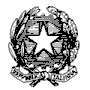 Ministero dell’Istruzione, dell’Università e della RicercaLiceo Scientifico Statale “G. Marconi”Via Danimarca,25 - 71122 FOGGIATel. 0881 636571 / 330399  –  PEC: fgps040004@pec.istruzione.it  -  C.F. 80031370713web: www.liceogmarconi.it                                                             e-mail: fgps040004@istruzione.itSede Staccata in Via Sbano, s.c., 71122 Foggia, tel 0881 311456                    Allegato 1RICHIESTAper il rilascio della tessera di iscrizione alla Biblioteca Scolastica Il sottoscritto ________________________________________________ nato/a a ______________________________________________, il _______________________, residente a _________________________________________________________, via ________________________________________ n. _______ CAP ____________ Provincia ____________ telefono ____________________________ e-mail ________________________________________________________________________ docente a tempo indeterminato / determinato presso codesto Istitutoconsapevole delle sanzioni penali previste nel caso di dichiarazione mendace (art. 26 L. 15/68, richiamato dall’art. 6 comma 2 del DPR 403/98)CHIEDE il rilascio della tessera di iscrizione alla Biblioteca scolastica “Monica Biccari”.Autorizza, a tal fine, l’Istituto al trattamento, alla diffusione e alla comunicazione dei dati personali nell’ambito del perseguimento delle sue finalità, secondo quanto previsto dal D. Lgs. 196/2003.Foggia____________Firma_______________________________________